ToRespect sir ,Mr. Priyavandan Mehta                 Myself Pranati Mondal. D/O- Pravanjan Mondal.Vill+P.O- Sumatinagar, P.S - Sagar ,Dist- South 24 pgs . I am a H.S (2024) student of Namkhana Narayan Vidyamandir.               I want to express my deepest gratitude for the incredible opportunity you have given me through the scholarship for my studies. Your generosity isn't only a financial support but also a tremendous motivation for me to excel in my academic pursuits. I am truly hounered to be selected for this scholarship. Your belief in my potential has inspired me to work even harder towards my educational goals.               Thank you once again for making a significant impact on my future. Always stay happy and healthy.                                            							Your sincerely  Date :19.01.24           						            Pranati Mondal  Place - Sumatinagar, Sagar,South 24 pgs (Jan 19, 2024)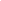 